9 czerwca 2020   klasa 5aTemat: Objętość graniastosłupa prostego.Cele lekcji:Uczeń:- potrafi obliczyć pole powierzchni i objętość graniastosłupa, korzystając ze wzoru; 
- zna jednostki objętości.Zad. 3 str. 239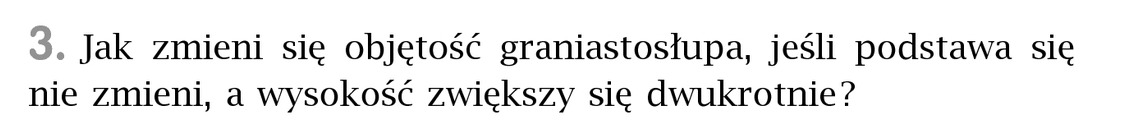 V = Pp * HJeżeli wysokość zwiększymy dwukrotnie będzie wynosić 2H, więc objętość:V = Pp * 2HV = 2*Pp * H Odp. Objętość zwiększy się dwukrotnie.Zad. 5 str. 240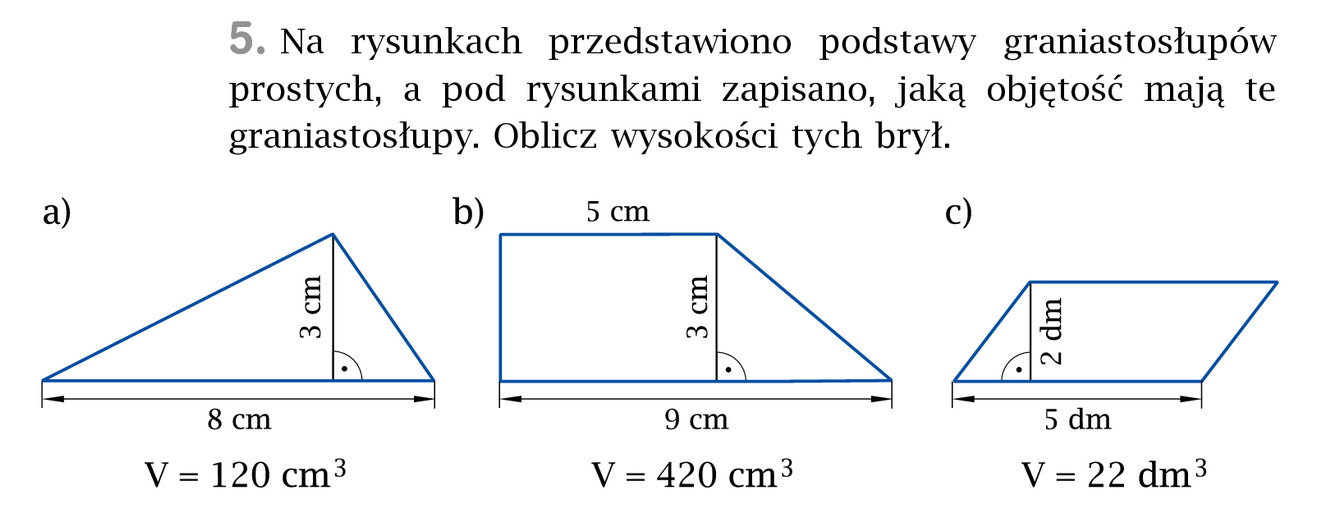 V = Pp * H			b) V = Pp * H			c) V = Pp * H	120 = (8*3)/2 * H		420 = (5+9)*3/2 * H		22 = 5 *2 *H120 = 12*H			420 = 21*H			22 = 10 * H12*H =120			21*H = 420			10*H = 22H = 120 : 12			H = 420 : 21			H= 22 : 10H = 10 cm			H =20 cm			H = 2,2 dmProszę wykonać poniższe ćwiczenia: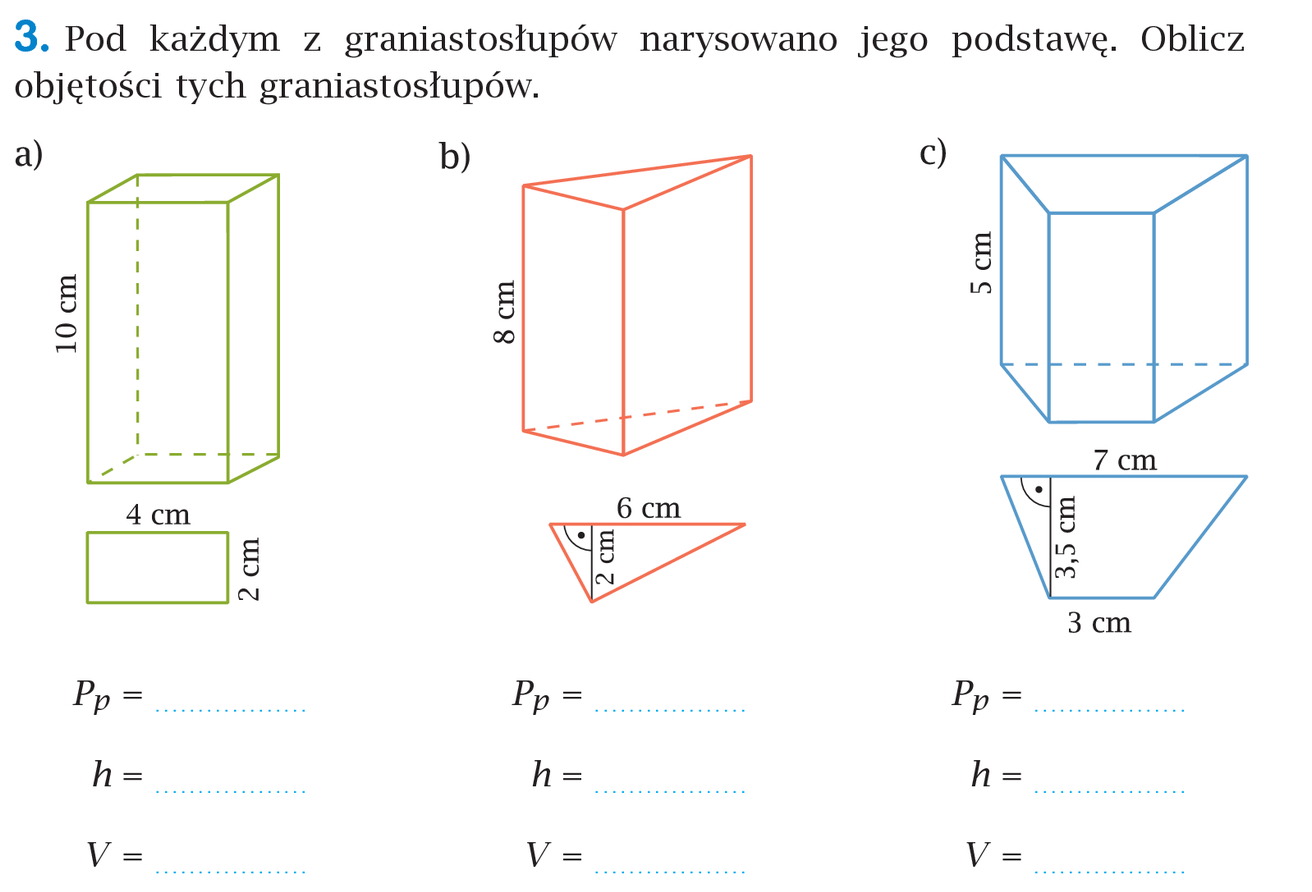 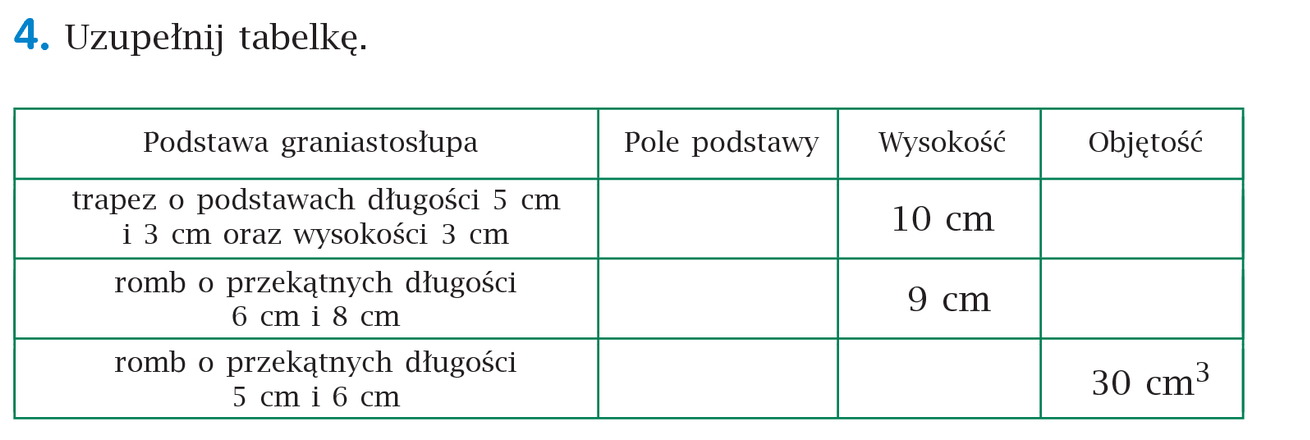 